บัญชีรายการพัสดุชำรุด  เสื่อมคุณภาพ  สูญไปหรือไม่จำเป็นต้องใช้ในราชการ ประจำปี  2562*แบบ ตส.5  บัญชีรายการพัสดุชำรุด  เสื่อมคุณภาพ  สูญไปหรือไม่จำเป็นต้องใช้ในราชการบัญชีรายการที่ผู้ตรวจสอบพัสดุประจำปี มีความเห็นต้องการจำหน่าย หรือไม่จำเป็นต้องใชบัญชีรายการพัสดุที่ตรวจพบว่าการรับจ่ายไม่ถูกต้อง        คำอธิบายบัญชีรายการพัสดุที่ตรวจพบว่าการรับจ่ายไม่ถูกต้อง        ช่อง “เลขที่”                ให้เรียงลำดับรายการพัสดุที่ตรวจพบว่า การรับจ่ายไม่ถูกต้อง
        ช่อง “รายการ”             ให้ระบุชนิดของพัสดุ  วัน  เดือน  ปี  ที่ลงรับเข้าบัญชีหรือทะเบียนหรือวันเดือนปีที่จ่ายออกจากบัญชีหรือ          ทะเบียน เช่นกระดาษโรเนียว รับมาเมื่อวันที่ ๘ ตุลาคม ๒๕๕๕ หรือเบิกไป เมื่อวันที่ ๖ ตุลาคม ๒๕๕๕ บัญชีพัสดุ แผ่นที่ ................
        ช่อง “จำนวนรับใน         ให้ระบุจำนวนรับตามใบตรวจรับพัสดุ หรือหลักฐานที่โรงเรียนใช้เป็นเอกสารฝ่ายรับเฉพาะรายการที่ตรวจ
              เอกสารฝ่ายรับ”      พบว่า การรับไม่ตรงกับบัญชีหรือทะเบียน
        ช่อง “จำนวนรับใน         ให้ระบุจำนวนรับตามบัญชีหรือทะเบียน เฉพาะรายการที่ตรวจพบว่าการรับไม่ตรงกับเอกสารฝ่ายรับ
             บัญชีหรือทะเบียน”   
        ช่อง “จำนวนจ่ายใน        ให้ระบุจำนวนจ่ายตามใบเบิกพัสดุ  เฉพาะรายการที่ตรวจพบว่าการจ่ายไม่ตรงกับบัญชีหรือทะเบียน
              เอกสารฝ่ายจ่าย”
        ช่อง “จำนวนจ่ายใน        ให้ระบุจำนวนจ่ายตามบัญชีหรือทะเบียน เฉพาะรายการที่ตรวจพบว่าการจ่ายไม่ตรงกับเอกสารฝ่ายจ่าย
            บัญชีหรือทะเบียน”   
        ช่อง “เหตุอื่น ๆ “           ให้ระบุเหตุอื่น ๆ ที่ทำให้การรับจ่ายไม่ถูกต้อง เช่น บวกยอดรับผิดหรือหักยอดจ่ายผิดทำให้ยอดรับจ่ายไม่                                         ถูกต้องตามความจริงคำอธิบายบัญชีรายการพัสดุชำรุดเสื่อมคุณภาพหรือสูญไปหรือมจำเป็นต้องใช้ในราชการช่อง   “ เลขที่”                	ให้เรียงลำดับรายการพัสดุที่ตรวจพบว่าชำรุด หรือเสื่อมคุณภาพ หรือสูญไป
ช่อง  “รายการ”            	ให้ระบุชนิดของพัสดุ
ช่อง   “รหัส”               	ให้ระบุหมายเลขประจำครุภัณฑ์ สำหรับวัสดุถ้าไม่มีรหัสไม่ต้องระบุ
ช่อง  “ชำรุดเสียหาย”      	กรณีชำรุดให้เขียนจำนวนที่ชำรุดไว้ในช่องชำรุด กรณีเสื่อมคุณภาพให้เขียนจำนวนที่เสื่อมไว้ใน                                 	ช่องเสื่อมคุณภาพ กรณีสูญหายให้เขียนจำนวนที่หายไปในช่องสูญหาย  กรณีไม่จำเป็นต้องใช้ใน                          	ราชการเขียนจำนวนที่ไม่ใช้ไว้ในช่องไม่ใช้ เพราะให้ระบุเหตุที่ชำรุดหรือเสื่อมคุณภาพหรือสูญ                         	หาย หรือไม่จำเป็นต้องใช้ในราชการ
ช่อง  “รายการรับ”         	อย่างไรให้ระบุว่า ซื้อหรือบริจาค หรือ วัน เดือน ปี ให้ระบุ วัน เดือน ปี ที่ได้มาด้วยเงินอะไร  
                                         ให้ระบุว่าเงิน บำรุงการศึกษา หรือเงินงบประมาณ หรือเงิน
                                         อนุกาชาด หรือเงินโครงการอาหารกลางวัน ฯลฯ
ช่อง  “ราคาตามทะเบียน”       	ให้ระบุราคาตามบัญชีวัสดุ หรือทะเบียนครบัญชีรายการพัสดุที่จะทำการขายทอดตลาดในวันที่ ...................................................ครุภัณฑ์..........................................ส่วนราชการ  โรงเรียนภูเก็ตวิทยาลัยที่ .............................................................              วันที่     ............................................................เรื่อง  รายงานผลการตรวจสอบพัสดุ ประจำปี 2562
เรียน  ผู้อำนวยการโรงเรียนภูเก็ตวิทยาลัย
           ตามคำสั่ง โรงเรียนภูเก็ตวิทยาลัย ที่ 358/2562 ลงวันที่ 11 มิถุนายน 2562  ได้แต่งตั้งเจ้าหน้าที่ / คณะเจ้าหน้าที่ตรวจสอบพัสดุ ประจำปี 2562 นั้น           เจ้าหน้าที่ / คณะเจ้าหน้าที่ตรวจสอบพัสดุประจำปี 2562 ได้เริ่มดำเนินการตรวจสอบพัสดุ   งวดตั้งแต่วันที่ 1 ตุลาคม 2561 ถึงวันที่ 30 กันยายน 2562 กำหนดเวลาตรวจสอบตั้งแต่วันที่ 20 สิงหาคม – 20 กันยายน 2562  เจ้าหน้าที่ / คณะเจ้าหน้าที่ ได้ทำการตรวจสอบเสร็จสิ้นในวันที่ .................................................................           ผลการตรวจสอบปรากฏดังนี้           1. การตรวจสอบการรับ-จ่ายวัสดุ ได้ตรวจสอบเอกสารการรับ จ่ายกับบัญชีวัสดุและการลงทะเบียนครุภัณฑ์แล้ว ปรากฏว่า..(ถูกต้อง/ไม่ถูกต้อง)...            2. การตรวจสอบพัสดุคงเหลือ ณ วันที่ 30 กันยายน 2562 มีวัสดุคงเหลือ..(ตรง/ไม่ตรง)..ตามบัญชีวัสดุ)        และครุภัณฑ์มีตัวอยู่..(ตรง/ไม่ตรง)...ตามทะเบียนครุภัณฑ์     ดังปรากฏตามบัญชีตรวจสอบรายการครุภัณฑ์ ประจำปี 2562           3. การตรวจสอบสภาพพัสดุ  ปรากฏว่า...(มี/ไม่มี)....พัสดุ................รายการ (ชำรุด เสื่อมคุณภาพ สูญไป  หรือไม่จำเป็นต้องใช้ในราชการต่อไป)  สาเหตุการชำรุดปรากฏตามบัญชีรายการพัสดุชำรุด เสื่อมคุณภาพ สูญไปหรือไม่จำเป็นต้องใช้ในราชการ  ประจำปี 2562
           จึงเรียนมาเพื่อโปรดทราบและดำเนินการต่อไป                                             (ลงชื่อ)……………………………………………เจ้าหน้าที่/ประธานตรวจสอบพัสดุ                                                  (…………………………….…………………….)(ลงชื่อ)……………………………………………กรรมการ                  (ลงชื่อ)……………………………………………กรรมการ    (…………………………….…………………….)                              (…………………………….…………………….)           คำสั่ง                                    ทราบ  /  แต่งตั้งคณะกรรมการตรวจสอบหาข้อเท็จจริง  หรือ อนุมัติให้ดำเนินการจำหน่ายพัสดุเสื่อมคุณภาพ จำนวน.............รายการบัญชีตรวจสอบรายการครุภัณฑ์ ประจำปี 2562*แบบ ตส.4  บัญชีตรวจสอบรายการครุภัณฑ์ ประจำปี 2562	ตรวจสอบจัดทำบัญชี  ทุกรายการ  ตามที่ปรากฏ ในทะเบียนครุภัณฑ์  (ที่ยังไม่มีการจำหน่าย)ลำดับที่รายการรหัสรายการเสียหายหรือไม่ใช้รายการเสียหายหรือไม่ใช้รายการเสียหายหรือไม่ใช้รายการเสียหายหรือไม่ใช้รายการเสียหายหรือไม่ใช้รายการรับรายการรับรายการรับราคาตามทะเบียนราคาตามทะเบียนหมายเหตุลำดับที่รายการรหัสชำรุดเสื่อมคุณภาพสูญไม่ใช้เพราะอย่างไรว.ด.ป.ด้วยเงินอะไรต่อหน่วยรวมเงินหมายเหตุเลขที่รายการจำนวนรับในเอกสารฝ่ายรับจำนวนรับในบัญชีหรือทะเบียนจำนวนจ่ายในเอกสารฝ่ายจ่ายจำนวนจ่ายในบัญชีหรือทะเบียนเหตุอื่นๆลำดับที่ชื่อ ขนาด ลักษณะจำนวนหมายเหตุส่วนราชการ  โรงเรียนภูเก็ตวิทยาลัยที่ .............................................................              วันที่     ............................................................เรื่อง  รายงานครุภัณฑ์ที่ไม่มีในทะเบียนและสภาพใช้งานได้
เรียน  ผู้อำนวยการโรงเรียนภูเก็ตวิทยาลัย
           ตามคำสั่งที่ 358/2562 ลงวันที่ 11 มิถุนายน 2562 ให้ข้าพเจ้าได้ตรวจสอบพัสดุประจำปี  ทั้งนี้ข้าพเจ้าได้ตรวจสอบพบครุภัณฑ์ที่ไม่มีในทะเบียน  รายละเอียดดังเอกสารแนบ  และรายงานมาเพื่อนำบันทึกในทะเบียนพัสดุต่อไป
           จึงเรียนมาเพื่อโปรดพิจารณา
                                             (ลงชื่อ)……………………………………………เจ้าหน้าที่/ประธานตรวจสอบพัสดุ                                                  (…………………………….…………………….)(ลงชื่อ)……………………………………………กรรมการ                  (ลงชื่อ)……………………………………………กรรมการ    (…………………………….…………………….)                              (…………………………….…………………….)ใบแจ้งครุภัณฑ์ที่ไม่มีในทะเบียน (กรณีสภาพดี)ใบแจ้งครุภัณฑ์ที่ไม่มีในทะเบียน (กรณีสภาพดี)ใบแจ้งครุภัณฑ์ที่ไม่มีในทะเบียน (กรณีสภาพดี)ใบแจ้งครุภัณฑ์ที่ไม่มีในทะเบียน (กรณีสภาพดี)ใบแจ้งครุภัณฑ์ที่ไม่มีในทะเบียน (กรณีสภาพดี)ใบแจ้งครุภัณฑ์ที่ไม่มีในทะเบียน (กรณีสภาพดี)ใบแจ้งครุภัณฑ์ที่ไม่มีในทะเบียน (กรณีสภาพดี)ใบแจ้งครุภัณฑ์ที่ไม่มีในทะเบียน (กรณีสภาพดี)ลำดับที่ยี่ห้อ รุ่น ชนิด แบบจำนวนเลขครุภัณฑ์ราคาต่อหน่วยใช้ประจำที่ประเภทครุภัณฑ์ลักษณะการใช้ลำดับที่ขนาดและลักษณะจำนวน(ถ้ามี)(ประมาณราคาในปัจจุบัน)ใช้ประจำที่ประเภทครุภัณฑ์ลักษณะการใช้ส่วนราชการ  โรงเรียนภูเก็ตวิทยาลัยที่ .............................................................              วันที่     ............................................................เรื่อง  รายงานครุภัณฑ์ที่ไม่มีในทะเบียนและสภาพชำรุด เสื่อมคุณภาพหรือไม่จำเป็นต้องใช้ในราชการ
เรียน  ผู้อำนวยการโรงเรียนภูเก็ตวิทยาลัย
           ตามคำสั่งที่ 358/2562 ลงวันที่ 11 มิถุนายน 2562 ให้ข้าพเจ้าได้ตรวจสอบพัสดุประจำปี  ทั้งนี้ข้าพเจ้าได้ตรวจสอบพบครุภัณฑ์ที่ไม่มีในทะเบียน  รายละเอียดดังเอกสารแนบ  และรายงานมาเพื่อนำบันทึกในทะเบียนพัสดุต่อไป
           จึงเรียนมาเพื่อโปรดพิจารณา
                                             (ลงชื่อ)……………………………………………เจ้าหน้าที่/ประธานตรวจสอบพัสดุ                                                  (…………………………….…………………….)(ลงชื่อ)……………………………………………กรรมการ                  (ลงชื่อ)……………………………………………กรรมการ    (…………………………….…………………….)                              (…………………………….…………………….)ใบแจ้งครุภัณฑ์ที่ไม่มีในทะเบียน (กรณีขายทอดตลาด)ใบแจ้งครุภัณฑ์ที่ไม่มีในทะเบียน (กรณีขายทอดตลาด)ใบแจ้งครุภัณฑ์ที่ไม่มีในทะเบียน (กรณีขายทอดตลาด)ใบแจ้งครุภัณฑ์ที่ไม่มีในทะเบียน (กรณีขายทอดตลาด)ใบแจ้งครุภัณฑ์ที่ไม่มีในทะเบียน (กรณีขายทอดตลาด)ใบแจ้งครุภัณฑ์ที่ไม่มีในทะเบียน (กรณีขายทอดตลาด)ใบแจ้งครุภัณฑ์ที่ไม่มีในทะเบียน (กรณีขายทอดตลาด)ใบแจ้งครุภัณฑ์ที่ไม่มีในทะเบียน (กรณีขายทอดตลาด)ลำดับที่ยี่ห้อ รุ่น ชนิด แบบจำนวนราคาต่อหน่วยใช้ประจำที่ขายทอดตลาดประเภทครุภัณฑ์ลักษณะการใช้ลำดับที่ขนาดและลักษณะจำนวน(ประมาณราคาในปัจจุบัน)ใช้ประจำที่ขายทอดตลาดประเภทครุภัณฑ์ลักษณะการใช้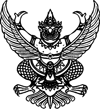 